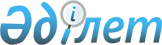 О признании утратившими силу некоторых решений Совета Министров Казахской ССР, Кабинета Министров Казахской ССР, Кабинета Министров Республики Казахстан и Правительства Республики КазахстанПостановление Правительства Республики Казахстан от 29 января 2010 года № 
37

      В соответствии с пунктом 1 статьи 43-1 Закона Республики Казахстан от 24 марта 1998 года "О нормативных правовых актах" Правительство Республики Казахстан ПОСТАНОВЛЯЕТ:



      1. Признать утратившими силу некоторые решения Совета Министров Казахской ССР, Кабинета Министров Казахской ССР, Кабинета Министров Республики Казахстан и Правительства Республики Казахстан согласно приложению к настоящему постановлению.



      2. Настоящее постановление вводится в действие со дня подписания и подлежит официальному опубликованию.      Премьер-Министр

      Республики Казахстан                       К. Масимов

Приложение        

к постановлению Правительства

Республики Казахстан   

от 29 января 2010 года № 37 

Перечень утративших силу некоторых решений Совета

Министров Казахской ССР, Кабинета Министров Казахской ССР,

Кабинета Министров Республики Казахстан и Правительства

Республики Казахстан

      1. Распоряжение Совета Министров Казахской ССР от 6 марта 1990 года № 45-р "О закладке новых Похозяйственных книг в сельских населенных пунктах".



      2. Постановление Кабинета Министров Казахской ССР от 11 октября 1991 года № 600 "О мерах по организации постоянного статистического наблюдения за динамикой потребительских цен, инфляционными процессами и влиянием их на уровень жизни населения и развитие социальных процессов в республике".



      3. Постановление Кабинета Министров Республики Казахстан от 24 февраля 1992 года № 149 "О признании утратившими силу и внесений изменений в некоторые решения Правительства Казахской ССР по вопросам государственного страхования".



      4. Постановление Кабинета Министров Республики Казахстан от 9 марта 1993 года "О признании утратившим силу и внесении изменения в некоторые решения Правительства Республики Казахстан" (САПП Республики Казахстан, 1993 г., № 7, ст. 86).



      5. Постановление Правительства Республики Казахстан от 27 декабря 1996 года № 1648 "О структуре центрального аппарата Национального статистического агентства Республики Казахстан".



      6. Постановление Правительства Республики Казахстан от 13 августа 1998 года № 764 "Об утверждении Плана статистических и организационных работ на 1998 год и Перечня выпускаемых в 1998 году статистических материалов".



      7. Постановление Правительства Республики Казахстан от 19 ноября 1998 года № 1180 "О Программе совершенствования государственной статистики в Республике Казахстан на 1999-2005 годы".



      8. Постановление Правительства Республики Казахстан от 20 мая 1999 года № 595 "Об утверждении Плана статистических и организационных работ Агентства Республики Казахстан по статистике на 1999 год" (САПП Республики Казахстан, 1999 г., № 19, ст. 208).



      9. Постановление Правительства Республики Казахстан от 22 сентября 1999 года № 1439 "О проведении 2-го Совещания национальных координаторов по экономическим исследованиям и статистике".



      10. Постановление Правительства Республики Казахстан от 23 октября 1999 года № 1594 "О проведении Международного семинара по анализу и распространению данных переписи населения и 18-го заседания Совета руководителей статистических служб СНГ".



      11. Постановление Правительства Республики Казахстан от 11 января 2000 года № 40 "Об утверждении Плана статистических работ Агентства Республики Казахстан по статистике на 2000 год" (САПП Республики Казахстан, 2000 г., № 1, ст. 13).



      12. Постановление Правительства Республики Казахстан от 29 июня 2000 года № 974 "О внесении изменений и дополнений в постановление Правительства Республики Казахстан от 19 ноября 1998 года № 1180".



      13. Постановление Правительства Республики Казахстан от 21 февраля 2001 года № 269 "Об утверждении Плана статистических работ Агентства Республики Казахстан по статистике на 2001 год".



      14. Постановление Правительства Республики Казахстан от 27 августа 2001 года № 1108 "О внесении дополнения и изменений в постановления Правительства Республики Казахстан от 19 ноября 1998 года № 1180 и от 7 марта 2000 года № 367".



      15. Подпункт 1) пункта 1 постановления Правительства Республики Казахстан от 20 декабря 2001 года № 1666 "О внесении изменений в некоторые решения Правительства Республики Казахстан и признании утратившим силу постановления Правительства Республики Казахстан от 9 июля 1999 года № 952" (САПП Республики Казахстан, 2001 г., № 47, ст. 561).



      16. Постановление Правительства Республики Казахстан от 19 января 2002 года № 68 "Об утверждении Плана статистических работ Агентства Республики Казахстан по статистике на 2002 год".



      17. Постановление Правительства Республики Казахстан от 29 декабря 2002 года № 1434 "О внесении дополнений и изменений в постановление Правительства Республики Казахстан от 19 ноября 1998 года № 1180".



      18. Постановление Правительства Республики Казахстан от 17 февраля 2003 года № 165 "Об утверждении Плана статистических работ на 2003 год".



      19. Постановление Правительства Республики Казахстан от 5 января 2004 года № 1 "Об утверждении Плана статистических работ на 2004 год".



      20. Постановление Правительства Республики Казахстан от 30 марта 2005 года № 287 "Об утверждении Плана статистических работ на 2005 год".



      21. Постановление Правительства Республики Казахстан от 31 января 2006 года № 58 "Об утверждении Плана статистических работ на 2006 год".



      22. Постановление Правительства Республики Казахстан от 6 февраля 2006 года № 71 "Об утверждении Программы совершенствования государственной статистики Республики Казахстан на 2006-2008 годы".



      23. Постановление Правительства Республики Казахстан от 5 февраля 2007 года № 82 "Об утверждении Плана статистических работ на 2007 год" (САПП Республики Казахстан, 2007 г., № 3, ст. 40).



      24. Постановление Правительства Республики Казахстан от 28 марта 2008 года № 297 "Об утверждении Плана статистических работ на 2008 год" (САПП Республики Казахстан, 2008 г., № 17, ст. 158).



      25. Постановление Правительства Республики Казахстан от 4 октября 2008 года № 918 "О внесении изменений и дополнений в постановление Правительства Республики Казахстан от 6 февраля 2006 года № 71".



      26. Постановление Правительства Республики Казахстан от 14 ноября 2008 года № 1056 "О внесении дополнений и изменений в постановление Правительства Республики Казахстан от 28 марта 2008 года № 297 и признании утратившими силу постановлений Правительства Республики Казахстан от 5 января 2004 года № 2 и от 13 ноября 2004 года № 1191" (САПП Республики Казахстан, 2008 г., № 43, ст. 489).
					© 2012. РГП на ПХВ «Институт законодательства и правовой информации Республики Казахстан» Министерства юстиции Республики Казахстан
				